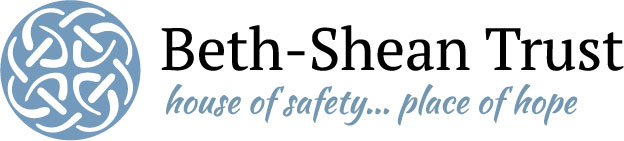 Respite Support Job DescriptionMission Statement: To promote hope and wholeness through the provision of safe, quality community-based services, by working in partnership with people recovering from mental health and emotional issues.Values:  Hope Hospitality Service Safety Security Culture: Servanthood “Serving God by serving others” Teamwork Excellence Quality Brief Role Description:The Respite Support position (full-time, part-time, or casual) is a residential-based role in one 5-bedded Crisis Respite house. The role requires working as part of a team, and will include sole-charge shifts and/or sleepovers. It is comprised of one-to-one Guest support based on a Respite Management Plan, household tasks and management, cooking, oversight of the whole house, and some administrative tasks. The Respite service meets or exceeds the requirements of the NZ Health & Disability Standards (Mental Health).Reports to:The Manager Relationships with:Staff teamRespite GuestsAdmin supportMental health clinical teamsGuests’ families/whanau & visitorsCommunity agencies and businessesKey Responsibilities:Adheres to Beth-Shean Trust mission and values, policies and procedures at all times.Ensures Guests are supported in accordance with their Respite Management Plans using a Strengths-based, Recovery approach that acknowledges the whole person as in Te Whare Tapa Wha.Utilises information and resources from the Equally Well project to promote physical well-being of Guests.Ensures that the house and environment are maintained to an exceptional standard; thus providing a safe, comfortable, restful and professional environment. Ensures their ongoing professional development through training, supervision, and self-directed learning.Areas of Responsibility:AreaResponsibilities - StandardsCulture & valuesEnsure the Trust’s values are inherent in every area of their work. Ensure that the culture of services offered, and ways of working accurately reflect the Trust’s values.Works in ways that promote team well-being and mutual respect.Guests’ supportEach Guest is treated with respect and care.Support is provided in accordance with ‘Respite Management Plans’, Beth-Shean policies and Guests’ preferences, & within the limits of the employee’s responsibility and scope of practice.	Support is provided in ways that enhance and support the self-determination of the individual.Utilises mental health & addictions resources, knowledge and skills to support a Guest’s recovery.Guests’ safety - physical, emotional, cultural - is paramount. Staff will intervene if/when any Guest is put at risk by another Guest or any other person.Manages time effectively over a shift, so that that each Guest has opportunity to speak privately with staff should they wish to do so; and that each Guest’s mental state and well-being is monitored.Work with Guests includes informal individual and group activities - talking, doing activities/crafts/games, walking/exercising, watching TV/movies with Guests.Knowledge of community services and resources is developed and utilized for Guest’s support.Supports Guests to review, reduce and quit their smoking habit.Supports Guests to take positive action towards good physical health.Works to ensure that the house atmosphere contributes to rest, and the
comfort of guests.Appropriate professional boundaries are maintained between staff and Guests and others. 	House ManagementThe house is kept tidy, welcoming, and hygienic throughout a shift.Household management tasks are completed in a timely manner, in accordance with procedures and relevant infection control practices.Any work requested by the Manager or otherwise delegated from team processes is completed.
MealsMeals are prepared and served on time in line with policy. Meals are nutritious and varied, reflecting NZ Food and Nutrition Guidelines, and specific Guest needs.		All food-handling is in accordance with accepted safe food handling procedures.
LiaisonConstructive, respectful working relationships are developed with staff of the Community Mental Health Centres and other services whose clients use Beth-Shean.All communication is in accordance with the Privacy Act (1993), the Privacy Health Code (1994) and Beth-Shean’s Privacy & Information Policy.Clinical and other support people are kept informed of Guests’ progress, needs, and any difficulties. Teams are asked for information about treatment, appointments etc.	Information requested by clinical teams is provided, and messages responded to promptly.Family/whanau & friends are welcomed in accordance with Beth-Shean’s Visitors’ Guidelines (unless a Guest prefers not to see them, or their presence is deemed undesirable).Medication supervisionAll medications are supervised and given in accordance with Beth-Shean’s Medication Procedures. Staff will ensure they understand the general purpose of medications used by Guests and common side-effects.Health and SafetyStaff will ensure the safety of self, Guests, colleagues, and visitors to the house; and neither by their action nor in-action shall put another person at risk of harm.Staff work to maintain their own health and well-being.Beth-Shean’s Health & Safety Policies, Incidents’ Policy, Safety Guidelines, Infection Control programme & other safety procedures are adhered to at all times.Document Name:Respite Support Job Description Last updated:April 2017Approved by:MgrNext Review due:April 2019Hard copy held:Procedure Manual: EmploymentReview by:Mgr